Разработка урока в 9 классе по теме «Уравнение окружности» Кобзенко Елена Евгеньевна, учитель МОУ СОШ №1 г. Юрюзань Челябинской области.Тема урока: Уравнение окружностиЦели: Образовательные:  Вывести уравнение окружности, рассмотрев решение этой задачи как одну из возможностей применения метода координат.   Уметь: – Распознать  уравнение окружности по предложенному уравнению, научить учащихся составлять уравнение окружности по готовому чертежу, строить окружность по заданному уравнению.Воспитательные: Формирование критического мышления и навыков работы в группе.Развивающие: Развитие умения составлять алгоритмические предписания и умение действовать в соответствии с предложенным алгоритмом.   Уметь: – Видеть проблему и наметить пути её решения. – Кратко излагать свои мысли устно и письменно. Тип урока: усвоения новых знаний.Оборудование: ПК , мультимедийный проектор, экран.План урока: 1. Вступительное слово – 3 мин.2. Актуализация знаний – 2 мин.3. Постановка проблемы и её решение в ходе общеклассной дискуссии –10 мин.4. Фронтальное закрепление нового материала – 7 мин.5. Самостоятельная работа в группах – 15 мин.6. Презентация работы группы 2. Обсуждение – 5 мин.7. Итог урока. Домашнее задание – 3 мин.Ход урока:1. Вступительное слово Формулы координат середины отрезка и расстояния между двумя точками можно использовать для решения более сложных геометрических задач. С этой целью следует ввести прямоугольную систему координат и записать условие задачи в координатном виде. После этого решение задачи проводится с помощью алгебраических вычислений.Такой метод решения задач принято называть методом координат.Сегодня мы с вами используя метод координат, выведем уравнение окружности.2.Актуализация знаний   Повторение материала, изученного ранее на слайде 3:– Запишите формулу нахождения координат середины отрезка. – Запишите формулу вычисления длины вектора.– Запишите формулу нахождения расстояния между точками (длины отрезка).3. Постановка проблемы и её решение Осуществляется в ходе общеклассной дискуссии по плану, предложенному на слайдах 4 – 7 презентации (Приложение 1.  – Презентация «Уравнение окружности»).Слайд 4 презентации 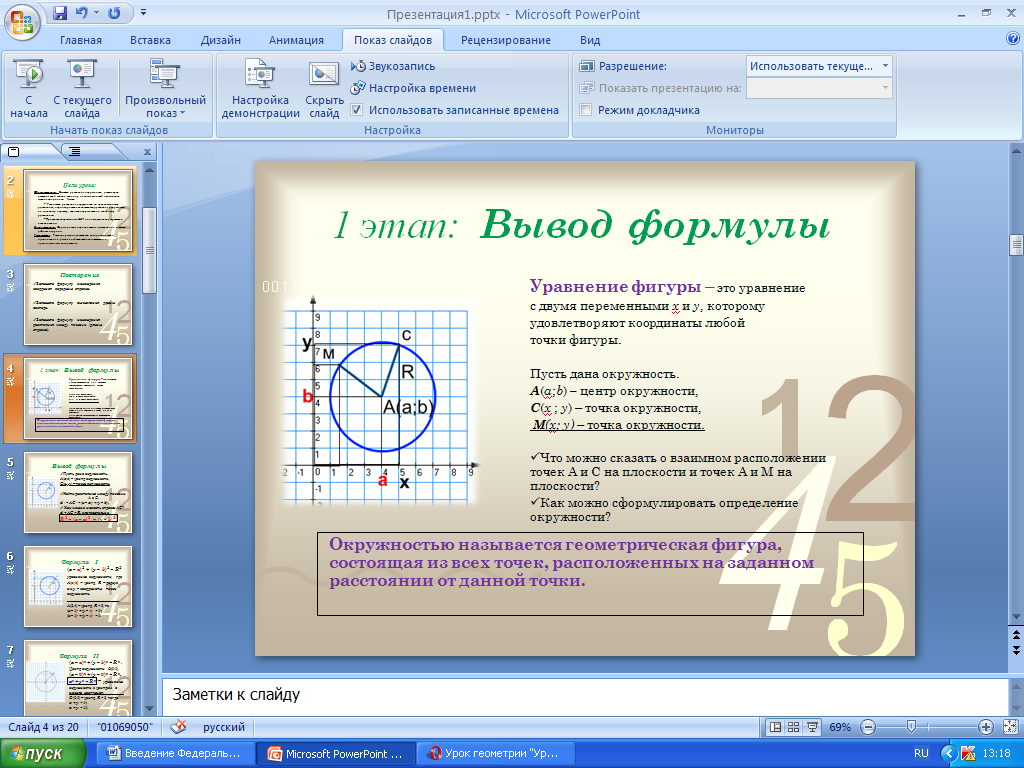 Как вы считаете, что значит составить уравнение окружности, и что для этого нужно знать?Всякую фигуру мы рассматриваем как совокупность точек, из которых она состоит, и задать фигуру- это значит задать способ, по которому можно было бы узнавать принадлежит ли та или иная точка рассматриваемой фигуре или нет. Какое самое важное условие можно выделить в определении окружности?Слайд 5 презентации 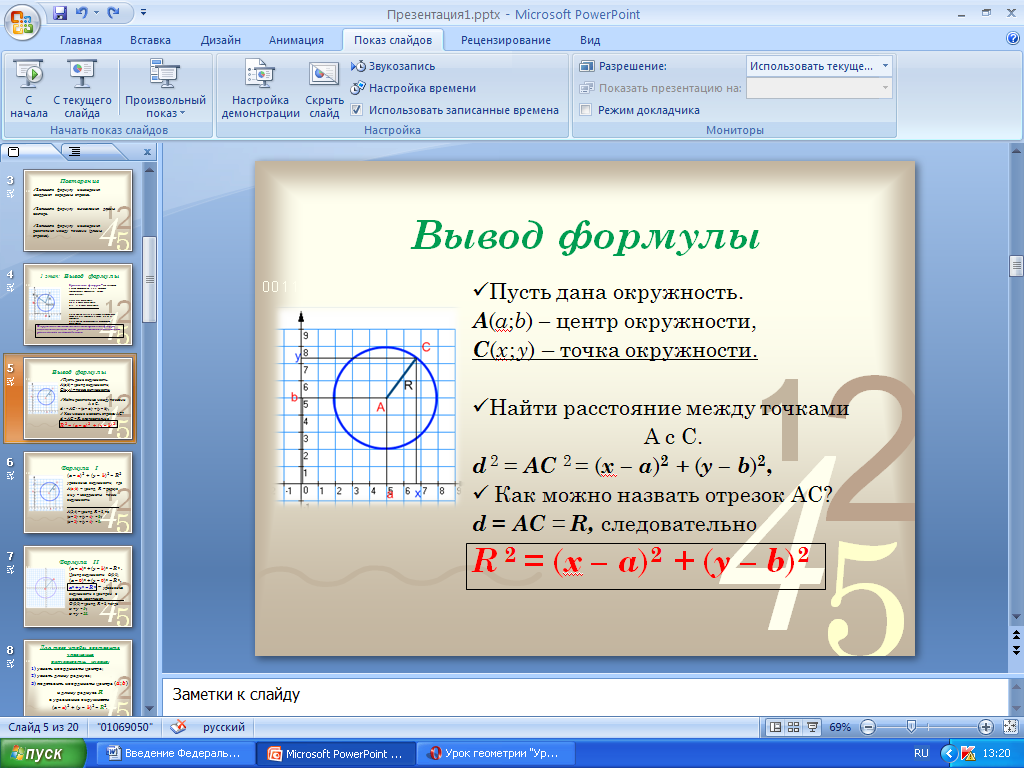 Слайд 6 презентации 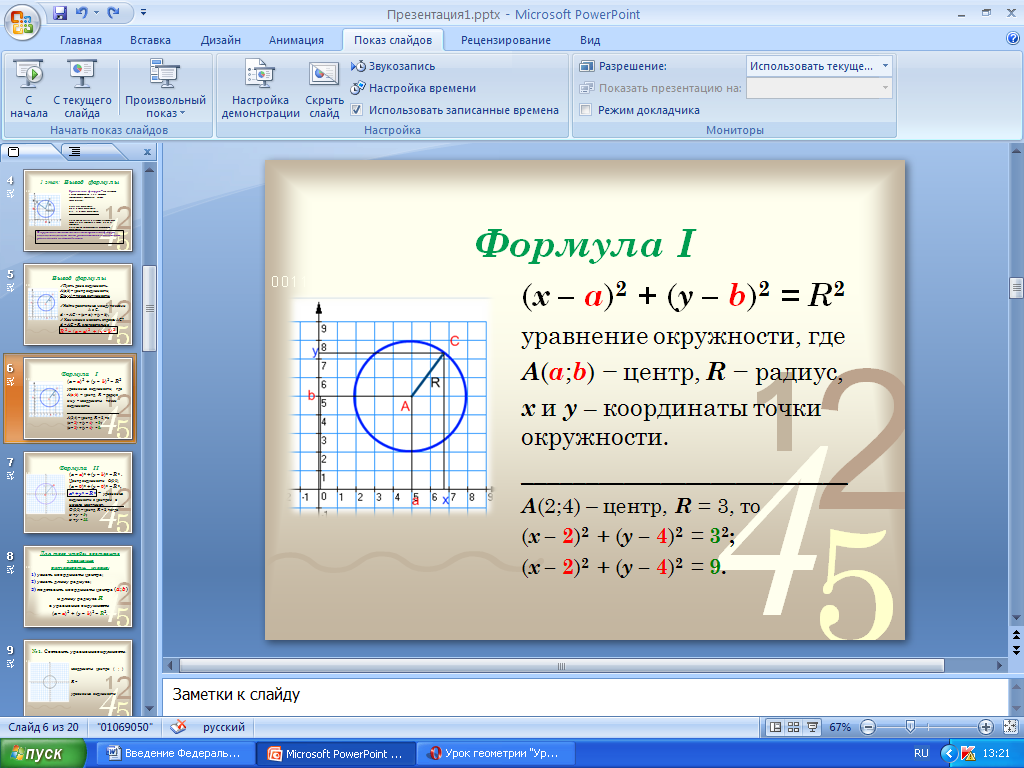 Слайд 7 презентации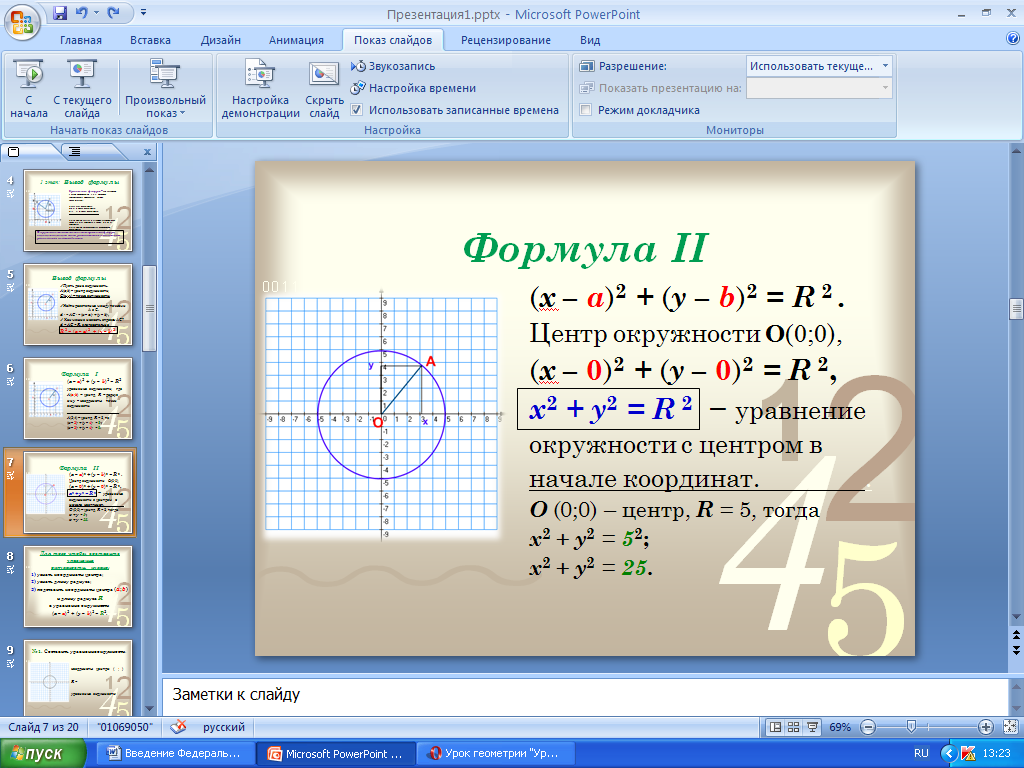 Итак, что надо знать для составления уравнения окружности?Предложите алгоритм составления уравнения окружности.Вывод: слайд8,  записать в тетрадь. Слайд 8 презентации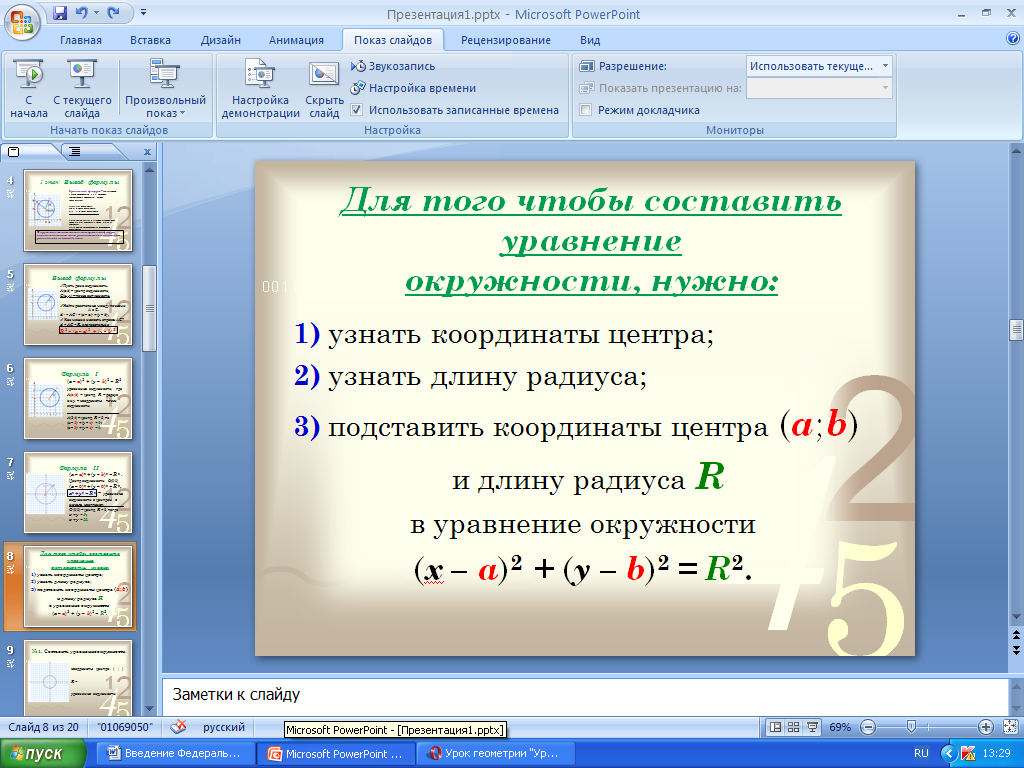 4.ЗакреплениеФронтальная работа. Выполнить упражнения, предложенные на слайдах  9 – 12.Слайд 9 презентации 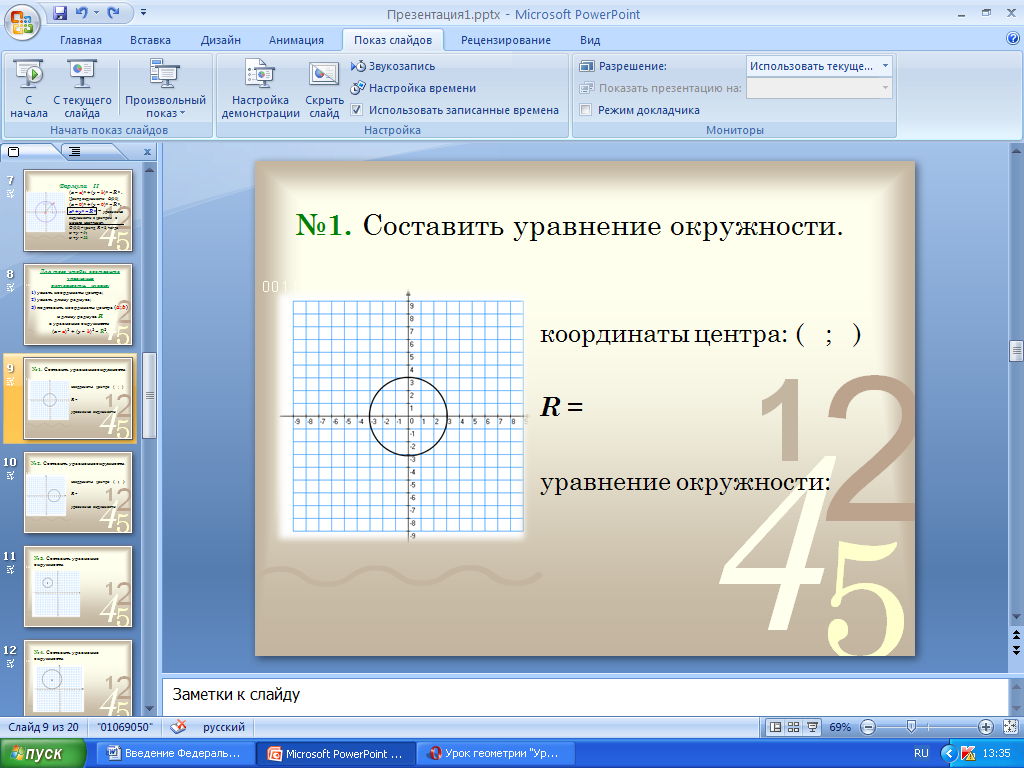 Слайд 10 презентации 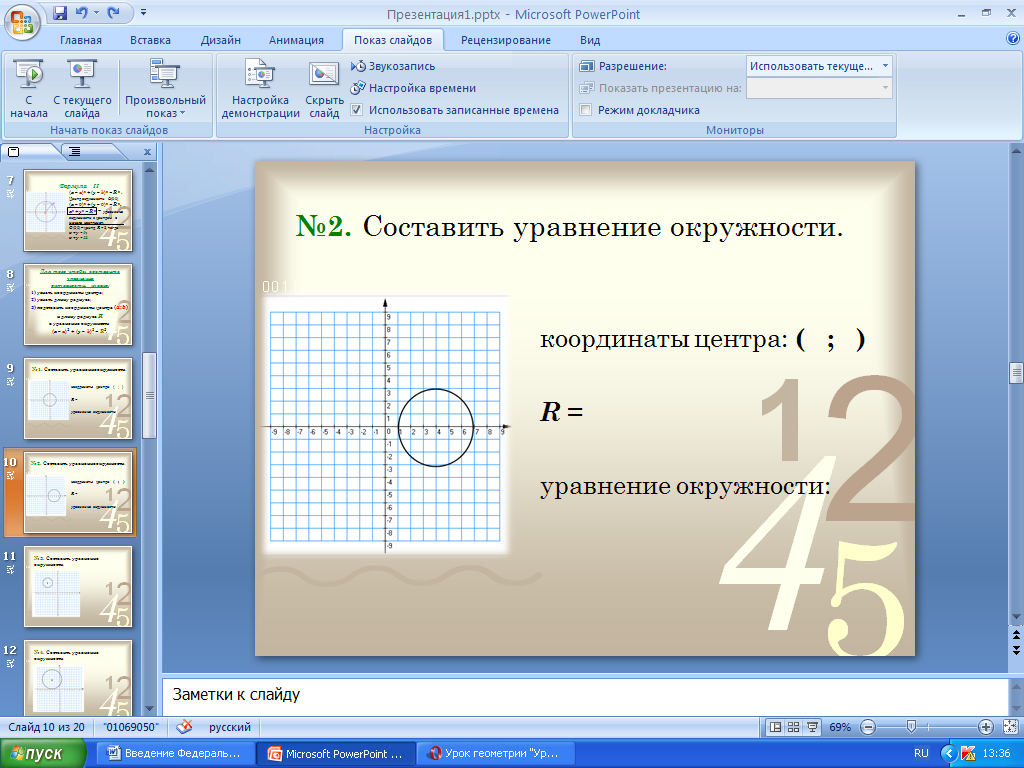 Слайд 11 презентации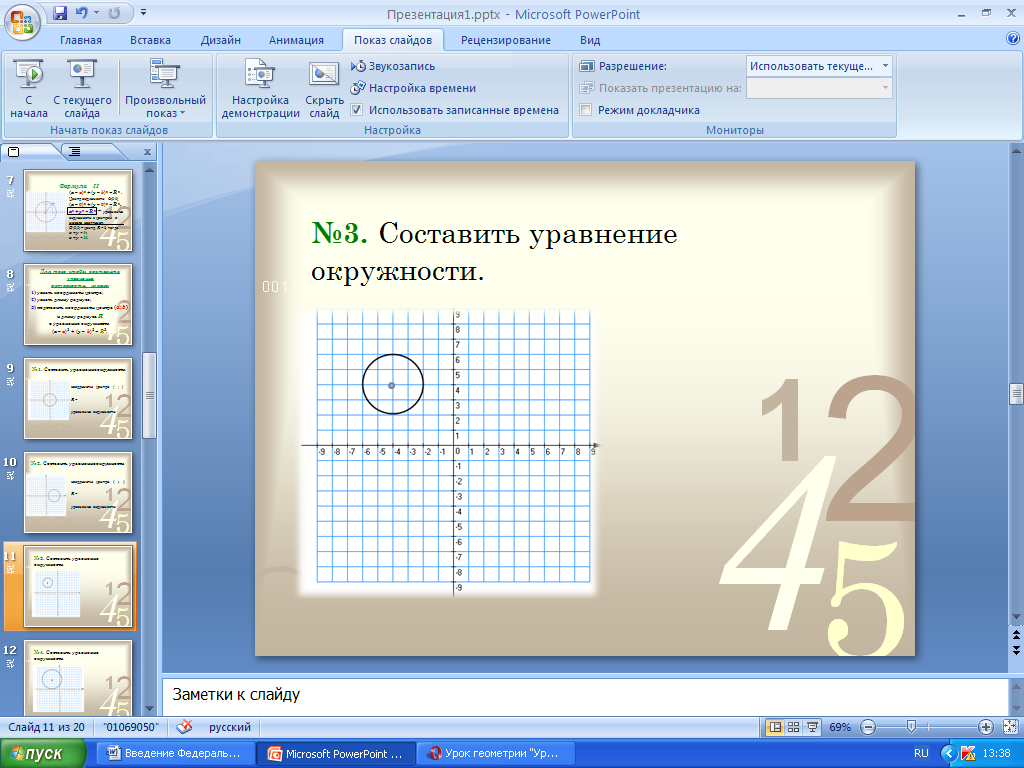 Слайд 12 презентации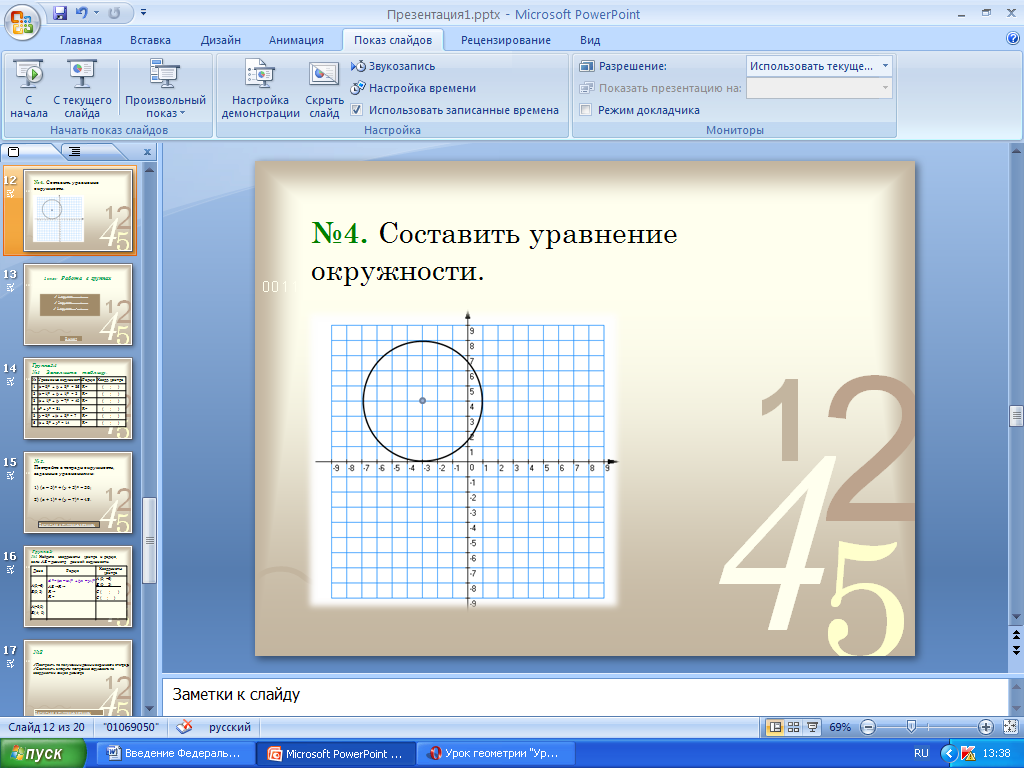 5. Самостоятельная работа в группахДля проведения следующего этапа урока класс делится на 3 группы:– 1 группа с низким уровнем мотивации к учебе;– 2 группа высокий уровень;– 3 группа –  средний. Задание группам слайды 13-19Слайды 13, 14 презентации 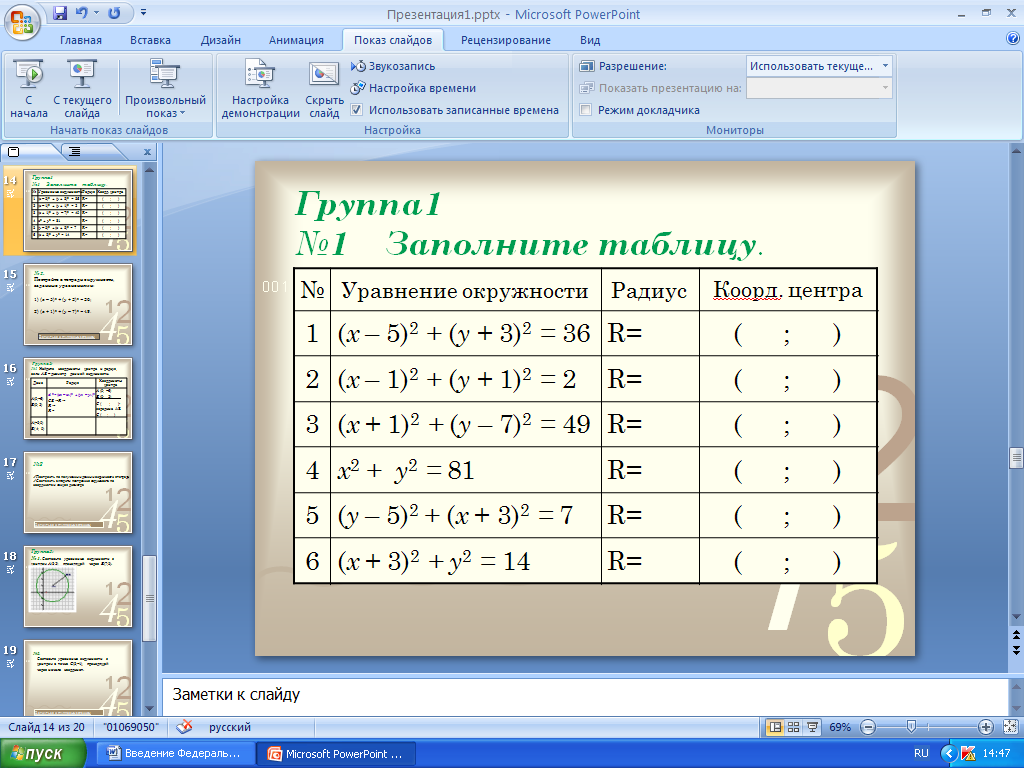 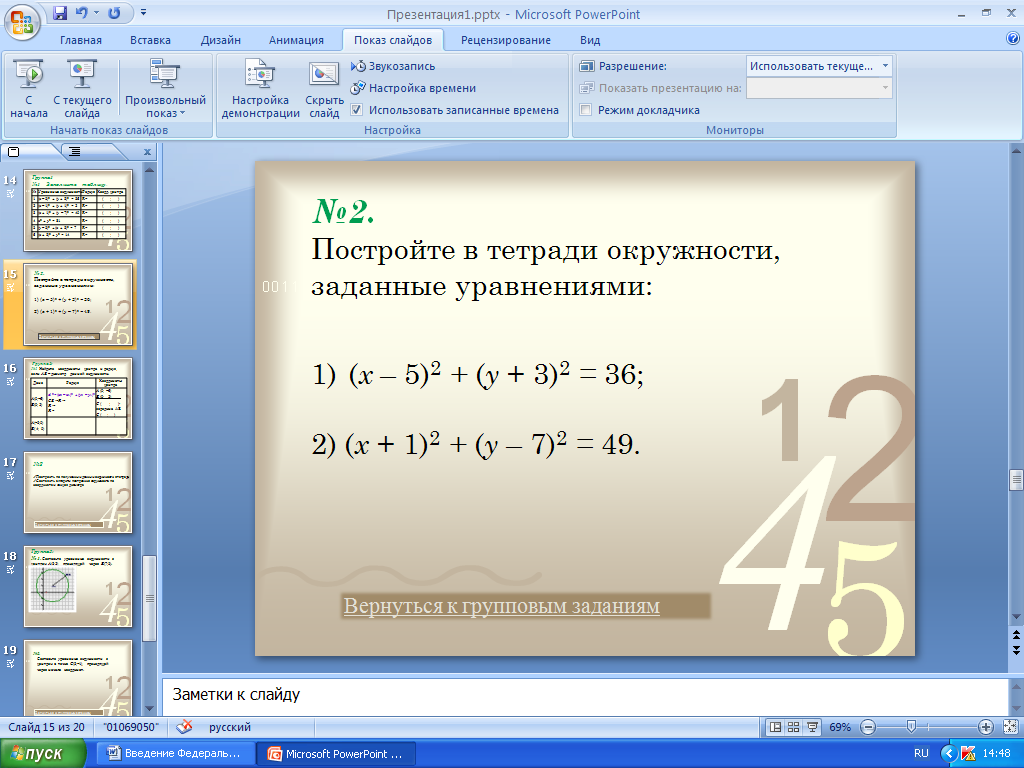 Учащиеся группы получают карточки на бумажном носителе и работают на них. Карточки сдаются на проверку.Слайды 15, 16 презентации 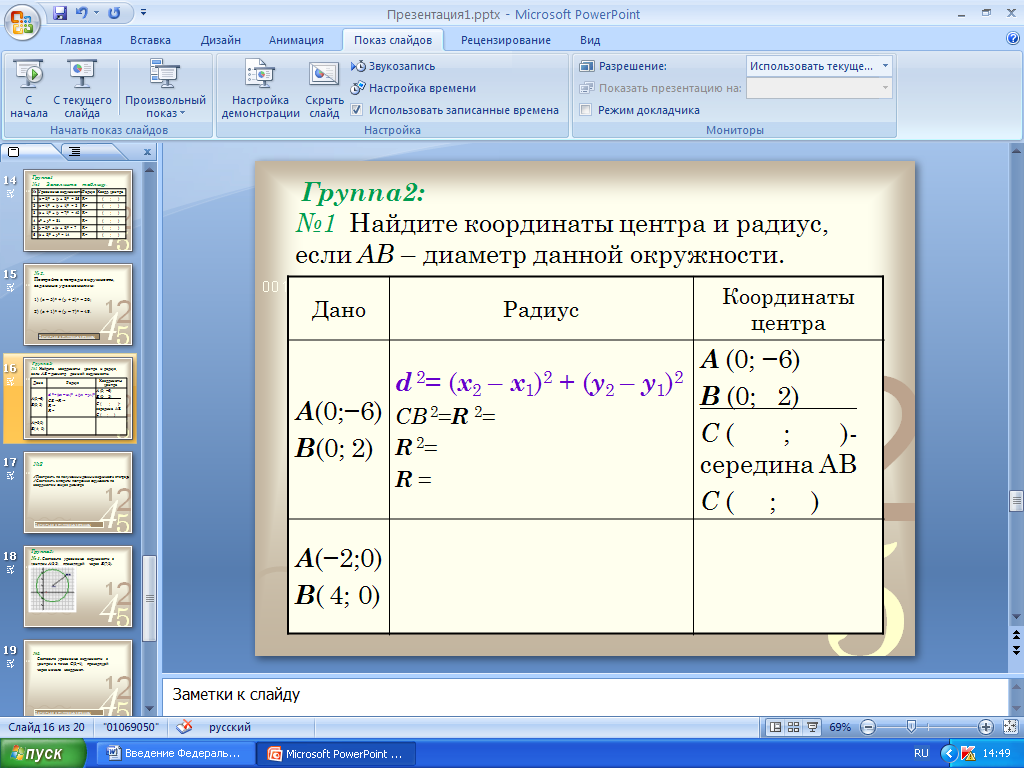 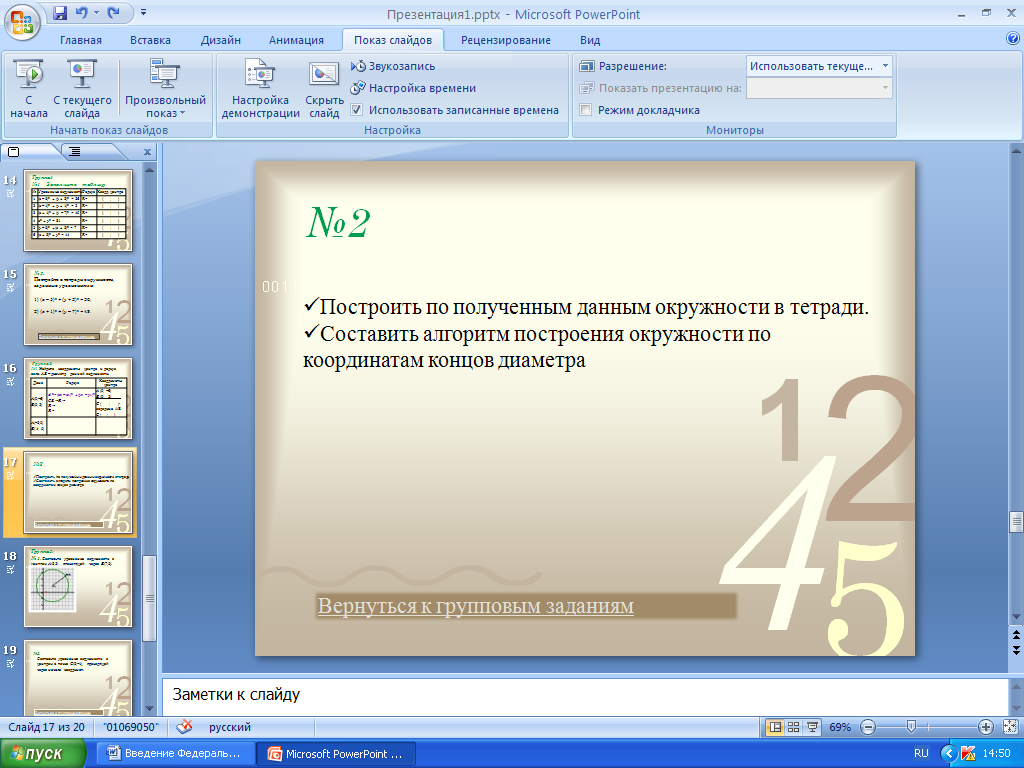 Решение этой задачи заполняется в таблице на слайде и сразу же проецируется на экран. Ответы к заданию для группы 2Слайды 17, 18 презентации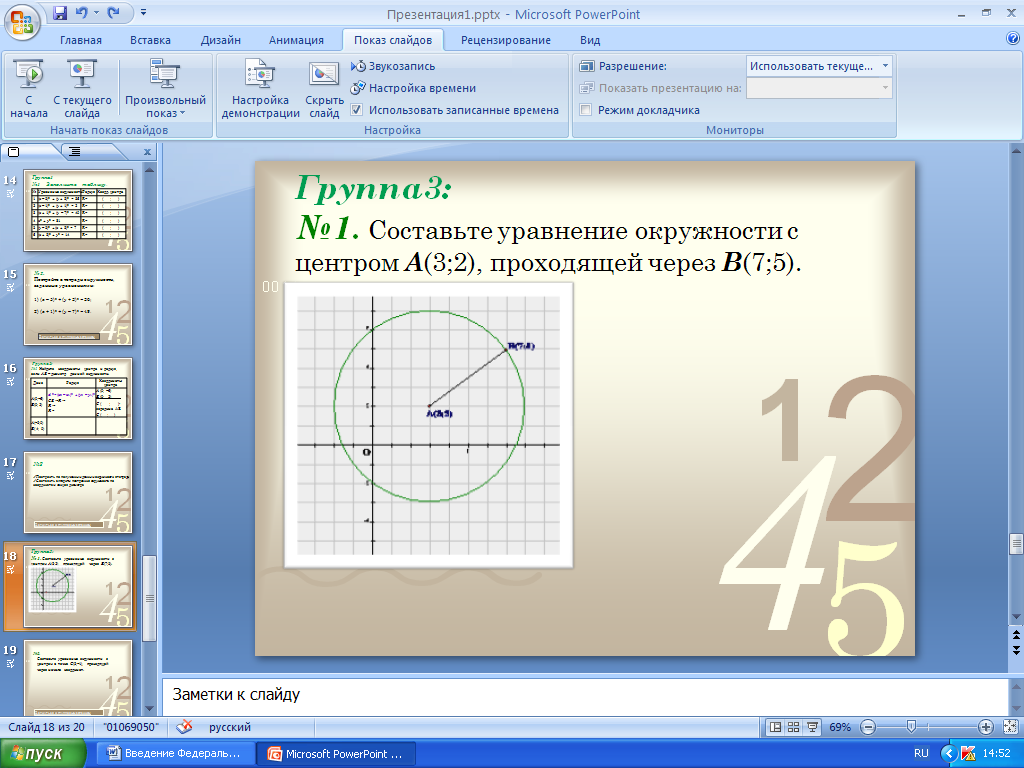 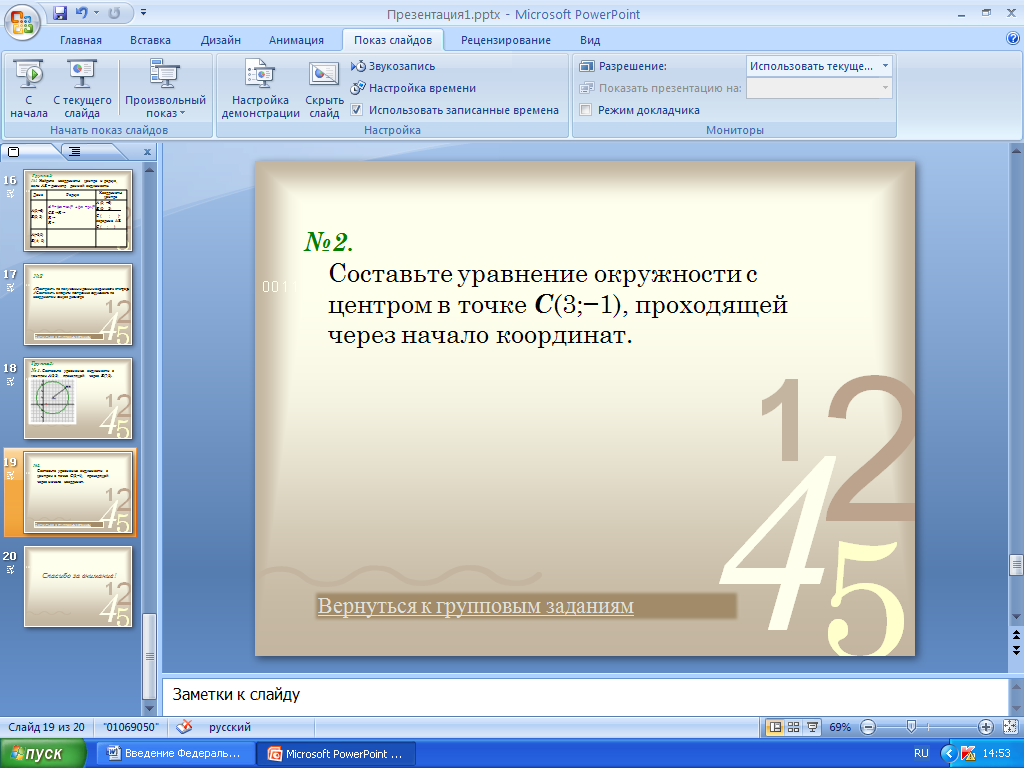 Решение оформляется в тетради. Тетрадь сдается на проверку.Ответы к заданиям группы 3:№ 11. Центр окружности – А(3;2);2. R = АВ;АВ2 = (7 – 3)2+ (5 – 2)2 = 25; АВ = 5;3. Уравнение окружности (х – 3)2 + (у − 2)2= 25.№2R2 = ОС2 = (3 – 0)2 + (–1–0)2 = 9 + 1 = 10;Уравнение окружности: (х – 3)2 + (у + 1)2 = 10.6. так, сегодня на уроке мы с вами не только вывели уравнение окружности,но ия на экран.фигуру- это ззначитзадать способ,по котороПрезентация работы группы 2Обсуждение. Таблица и алгоритм решения задачи  представляется группой на экране, записывается в тетрадь как план решения задачи для домашней работы. (Задача №969).7. Итог урока. Домашнее заданиеИтак, сегодня на уроке мы с вами не только вывели уравнение окружности, но и рассмотрели его применение при решении задач. Кроме того, научились сами составлять алгоритмы решения задач. А в работе по готовому алгоритму я предлагаю вам поупражняться при выполнении домашней работы. Задание на дом:1. Повторить: уравнение окружности, уравнение окружности с центром в начале координат.2. Выполнить №959; №969.Разработка урока «Применение уравнения окружности к решению задач», геометрия 9 классТема урока: Применение уравнения окружности к решению задачЦели: Образовательные: Показать связь между алгеброй и геометрией.Уметь: – Находить уравнение окружности ; приводить формулу к стандартному виду. – Применять современные ИКТ для оформления результатов исследования. – В комплексе применять полученные знания Воспитательные: Формирование критического мышления и навыков работы в группе.Развивающие: Приобретение навыков работы с большими объёмами информации.Уметь: –Видеть проблему и наметить пути её решения. –Кратко излагать свои мысли устно и письменно. Тип урока: Обобщение и оценка знаний.Оборудование: ПК , мультимедийный проектор, экран, оценочные листы для учителя и учащихся.План урока: 1. Вступительное слово учителя – 3 мин.2. Актуализация знаний учащихся (общеклассная дискуссия), составления алгоритма приведения уравнения окружности к стандартному виду – 10 мин. 3. Самостоятельная работа обучающего характера – 7 мин.4. Закрепление полученного алгоритма. Рассматривается на примере задачи  Аполлония Пергского, (260-170 гг. до н.э.), объяснение учителя – 7 мин.5. Защита творческой работы учащихся теме: «Уравнение окружности. Загадочная формула». Обсуждение – 15 мин.6. Подведение итогов. Задание на дом – 3 мин.Ход урока:  1. Вступительное словоНа последних уроках геометрии мы познакомились с еще одним способом решения задач методом координат.Алгебра и геометрия, которые сейчас большинство школьников воспринимают как совершенно разные науки, на самом деле очень близки. С помощью метода координат можно было бы изложить весь курс геометрии используя только числа и алгебраические операции.Задавая фигуры уравнением и выражая в координатах геометрические соотношения, мы применяем алгебру к геометрии. Так мы поступили, когда выразили через координаты основную геометрическую величину – расстояние между точками, а затем, когда вывели уравнение окружности и прямой.Пользуясь координатами, можно истолковывать уравнения и неравенства геометрически и таким образом применять геометрию к алгебре и анализу. Графическое изображение функций – первый пример такого применения метода координат.Метод координат в соединении с алгеброй составляет раздел геометрии, называемый аналитической геометрией.Сегодня мы поговорим об уравнении окружности и проследим, как алгебра помогает в решении геометрических задач и наоборот.2. Актуализация знанийНа доске написаны уравнения. Какие фигуры они задают?  Общеклассная дискуссия сопровождается презентацией (Приложение 2. – «Применение уравнения окружности к решению задач»).Слайд 3 презентации 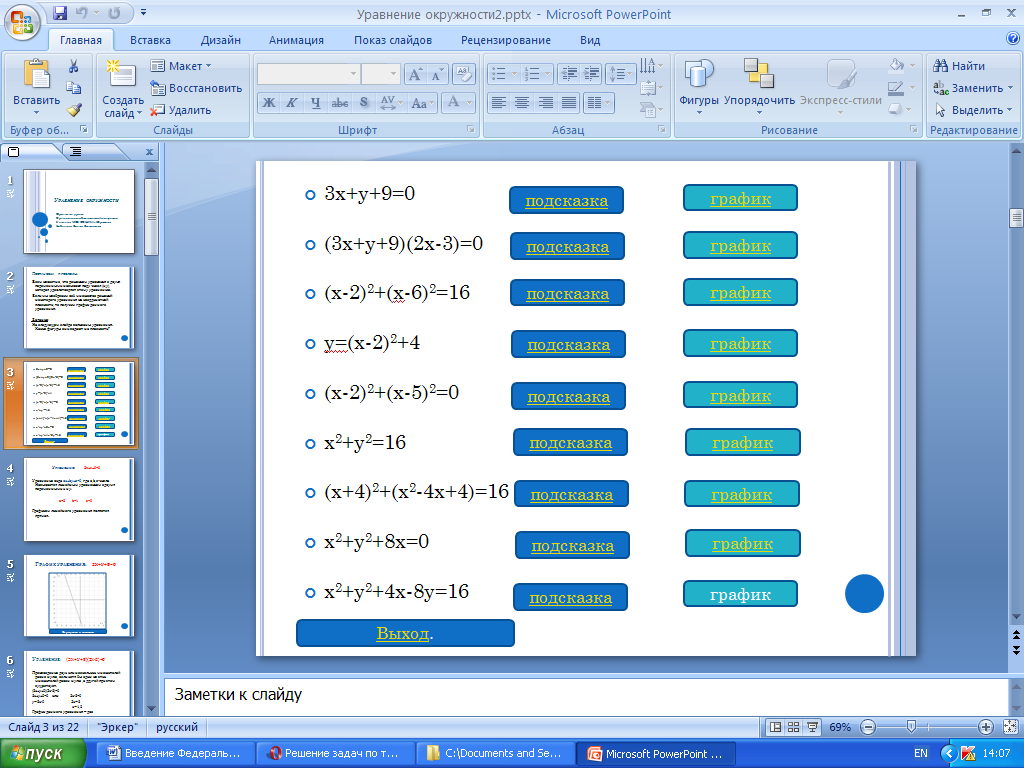 3. ЗакреплениеСамостоятельная работа, взаимопроверка. Правильные ответы записаны на откидной доске. Карточки для самостоятельной работыЗадание: выясните, будет ли данные уравнения задавать окружность, если да, то укажите радиус и координаты центра. 4.Следующую задачу решает учительЗадача: Что представляет собой множество точек плоскости, отношение расстояний от которых до двух данных точек есть величина постоянная?Решение: Впервые эту задачу сформулировал и решил Аполлоний Пергский, (260-170 гг. до н.э.)Решение получилось очень сложное – поскольку применены геометрические приемы. Однако в работах французского математика Рене Декарта эта задача решена более элегантно. Декарт применил метод координат.Я предлагаю посмотреть на это решение. Итак, пусть даны две точки ,А и В и некоторое положительное число k, равное отношению расстояний до точки М.1случай. Если k=1,тогда множество точек М есть серединный перпендикуляр к отрезку АВ. 2 случай. Пусть k целое не отрицательное число не равное 1Для удобства решения возьмем k=2 , т.е. МА: МВ=2.Введем систему прямоугольных координат. Совместим начало отсчета с точкой В. В качестве положительной полуоси x возьмем луч ВА. (рис.2)Тогда получим следующие координаты точек: В(0,0), А(a,0), М(x,y). Пусть a=3 опять для простоты рассуждений.Тогда, пользуясь формулами расстояния между двумя точками, запишем: 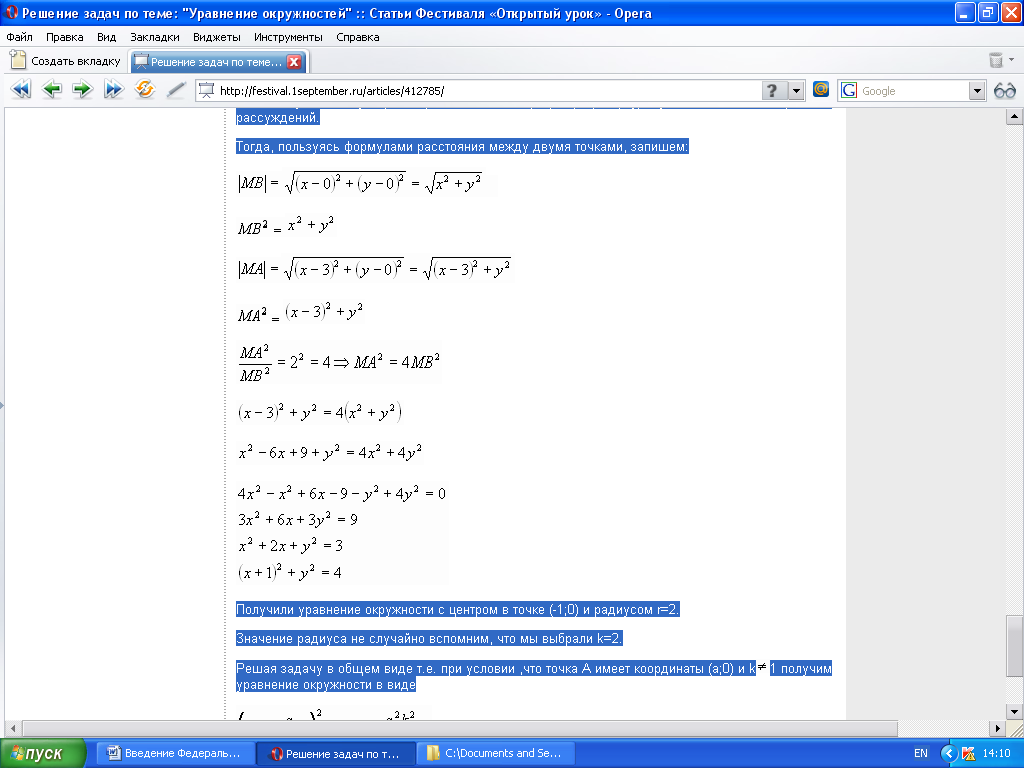 Получили уравнение окружности с центром в точке (-1;0) и радиусом r=2.Значение радиуса не случайно вспомним, что мы выбрали k=2.Решая задачу в общем виде т.е. при условии ,что точка А имеет координаты (a;0) и k≠1 получим уравнение окружности в виде: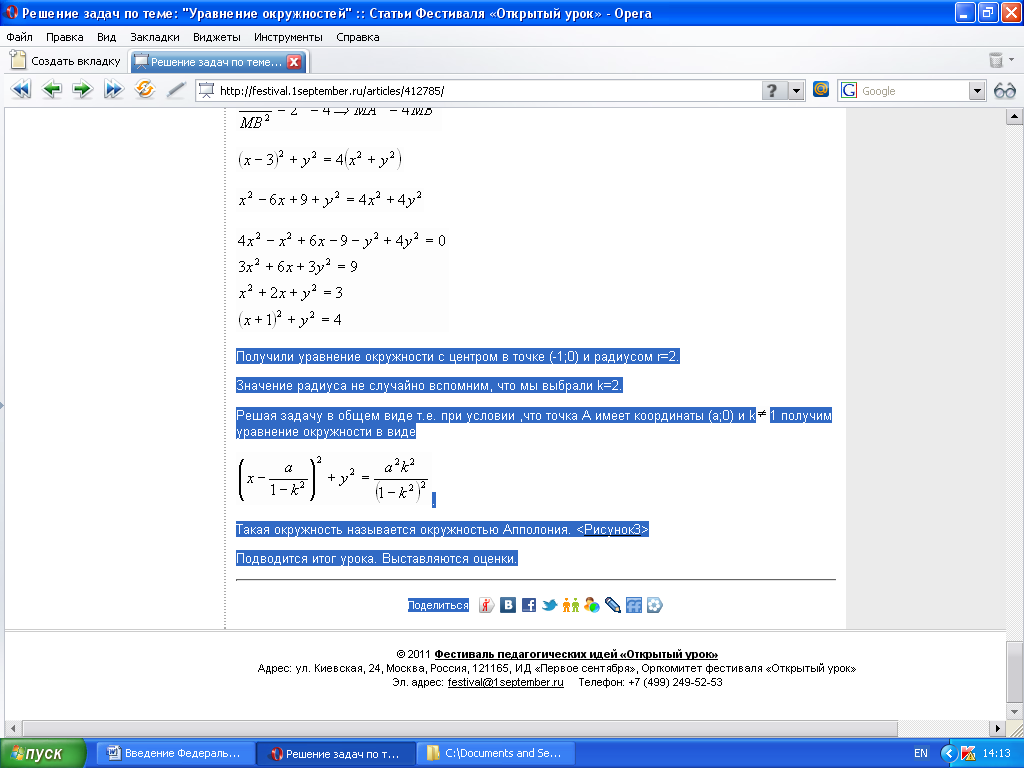 Такая окружность называется окружностью Апполония. Окружность Апполония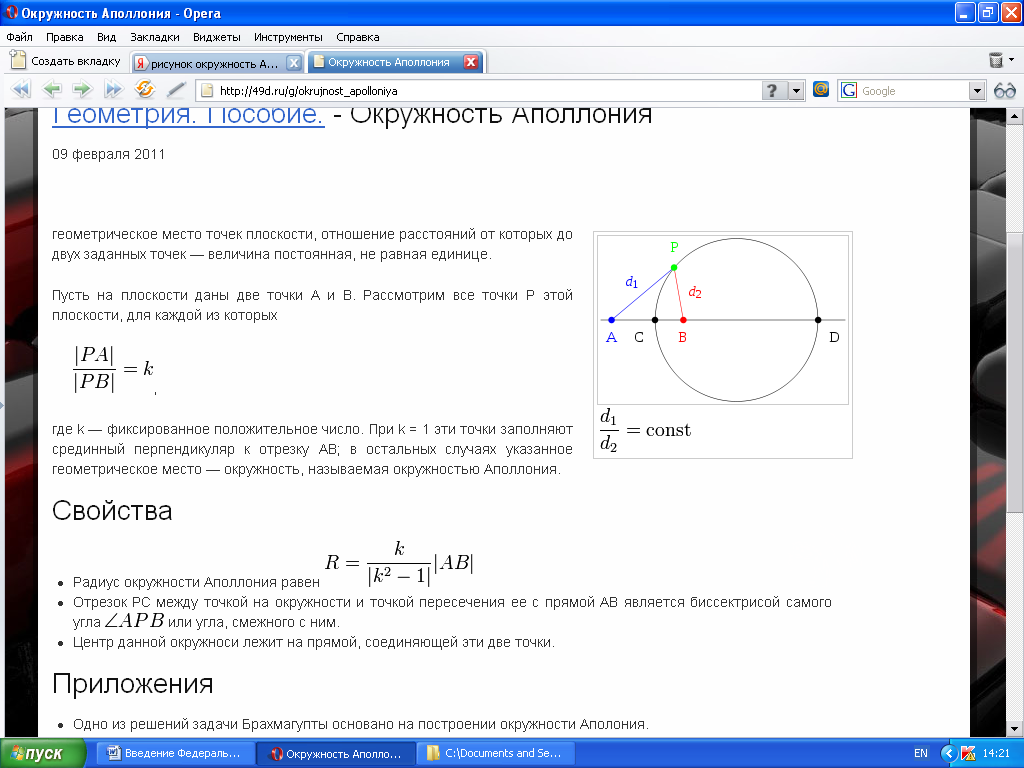 Таким образом, мы решили геометрическую задачу алгебраическим методом.5. Защита проектаЗа неделю до урока группа учащихся получает индивидуальное задание выполнить проект:  «Уравнение окружности. Загадочная формула». Требования к презентации1. Общие:      1.1. Количество слайдов – не менее 6, не более 10      1.2. Обязательные слайды: тема и авторы; цели; выводы; используемые источники информации (не менее 3) 2. Содержание:      2.1. Факты изложены чётко, кратко и доступно.      2.2. Наличие целей работы и соответствующих целям выводов 3. Оформление:      3.1. Единая цветовая схема.      3.2. Размер шрифта: для заголовка–не менее 36, для текста –18.      3.3. Количество эффектов анимации – не более 3 на слайд.      3.4. Использование картинок, фотографий, видео, а также таблиц, схем и диаграмм. Карточка с предварительным заданием группеСейчас рассмотрим обратный вариант – решение алгебраической задачи с помощью геометрии. На уроке будет представлена  защита творческой работы, которую выполнила  группа учащихся класса. После презентации 2–3 минуты даётся на обсуждение.Схема обсуждения :– Перечислить три наиболее сильные стороны представленной презентации.– Перечислить два момента, требующих доработки.– Внести свои предложения по усовершенствованию проекта (если такие есть).– Сделать итоговый вывод и выставить общий балл за выступление на основании листов оценивания.Критерии оценки проекта1) обоснованность актуальности темы проекта и предлагаемых решений; 2) объем, полнота разработок, самостоятельность, законченность; 3) уровень творчества, оригинальность раскрытия темы; 4) дизайн, стиль, соответствие стандартным требованиям, структура текста, качество схем, рисунков, диаграмм, анимации и др.; 5) качество доклада; 6) проявление глубины и широты знаний по излагаемой теме.6. Итак, подведём итогиСудя по содержанию вашей презентации объёму переработанного материала, тема усвоена хорошо. Вы убедились, что в окружающей нас действительности возникает много  различных ситуаций, связанных с решением геометрических и  задач. Это делает мир вокруг нас красивым и гармоничным. Результаты вашей работы мы подведём на следующем уроке выведением среднего балла за все этапы работы над проектом. Подведение итогов. Задание на дом: Повторение материала по теме: «Метод координат в пространстве».Источники информации:Математический энциклопедический словарь. Аналитическая геометрия. М., «Советская энциклопедия»,1988Сикорский К. П.Дополнительные главы по курсу математики. М.,Просвещение,1969Сайт «Устье Речи», http://ustierechi.ucoz.ru/publ/14-1-0-169Сайт  bestreferat.ru http://www.bestreferat.ru/referat-135774.htmlДаноРадиусКоординаты центраА(0;−6)В(0; 2)d 2= (x2 – x1)2 + (y2 – y1)2 СВ 2=R 2=(0-0)2+(2+2)2=16R 2=16R =4А (0; −6)В (0;   2)        .С (  0 ;  -2)-середина АВС (  0  ;  -2 )-центрА(−2;0)В( 4; 0)СВ 2=R 2=(4-1)2+(0-0)2=9R 2=9R =3А(−2;0)В( 4; 0)С(1;0)-центр1 вариант2 вариант(Х+5)2+(у-6)2=1(Х-9)2+(у-2)2=25(Х-2)2+(у2-2у+1)=1(Х+4)2+(у2-6у+9)=25Х2+у2-6х+2у=2Х2+4х+у2-4у=2Предварительное задание группе:Тема проекта: «Уравнение окружности. Загадочная формула».Примерное содержание проекта:Окружность как модель устройства мира.Решение алгебраической задачи с помощью геометрии на примере задачи Германа Минковского (1864-1909 г). Применение алгебраических и  геометрических методов решения задач в жизненных ситуациях.Возможные информационные источники:Математический энциклопедический словарь. Аналитическая геометрия. М., «Советская энциклопедия»,1988Сикорский К. П.Дополнительные главы по курсу математики. М.,Просвещение,1969Сайт «Устье Речи», http://ustierechi.ucoz.ru/publ/14-1-0-169Сайт  bestreferat.ru http://www.bestreferat.ru/referat-135774.htmlРезультаты своей работы представить в виде презентации, выполненной  в Power Point. Лист оценивания презентацийЛист оценивания презентацийОценивайте каждый критерий по 5–ти бальной системе. Сложите баллы в каждой колонке и разделите на 5 (количество критериев), округлите полученный результат до целого числа.Оценивайте каждый критерий по 5–ти бальной системе. Сложите баллы в каждой колонке и разделите на 5 (количество критериев), округлите полученный результат до целого числа.	Критерии		 	 Баллы Представленные факты точны, полезны и актуальны.Использована научная терминологияПрезентация логично выстроенаВ презентации поставлены цели, они достигнуты, сделаны соответствующие выводы.Использование картинок, видео, звука обосновано, логично, соответствует моменту.	 	 	            Сумма баллов	           Оценка	